Einkaufsführer: Blumen (insb. Fairtrade)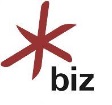 Das Bremer Informationszentrum für Menschenrechte und Entwicklung (biz) gibt in Kooperation mit weiteren Akteuren in der Reihe Konsum mit Köpfchen einen Einkaufsführer zu Fairtrade- und Bio-Blumen heraus. Die Reihe informiert VerbraucherInnen zu Produkten des Nachhaltigen Konsums und Fairen Handels. Neben Hintergrundinformationen werden Handlungsalternativen und Bezugsquellen in Bremen vorgestellt (z.B. Wo gibt es Fairtrade-Blumen in Bremen zu kaufen?). Den Einkaufsführer können Sie gerne auch in Ihrem Laden auslegen und an KundInnen austeilen.Haben Sie …
Interesse an der Aufnahme in den Einkaufsführer Blumen		Ja 		Nein
Wenn ja, füllen Sie bitte folgenden Bogen aus.In der Broschüre werden die mit einem * gekennzeichneten Daten ig, Angabe in Prozent)?zte Anteil an Fairtrade-Blumen in relation auf das gesamte Sortiment (mengenmä, in Prozent)?
en Einkaufsabgedruckt (alle Infos im Kasten).Haben Sie regelmäßig Fairtrade-Blumen im Sortiment?	                              Ja		  NeinWelche Sorten von Fairtrade-Blumen haben Sie im Sortiment?     Rosen     Nelken     Alstromerien     Sonstiges ________________________________________________________________________Wie hoch ist der geschätzte Anteil an Fairtrade-Blumen im Bezug auf das gesamte Sortiment (mengenmäßig, Angabe in Prozent)?					__________________________________________________Vielen Dank!Den Bogen bitte zurücksenden an das biz (Ansprechpartnerin: Randy Haubner)r.haubner@bizme.de, Fax. 0421-171016, T. 0421-171910, www.bizme.de  Name Geschäft/Laden*Straße*, Hausnummer*PLZ*, Ort*Webseite*Öffnungszeiten*Ansprechpartner/in, Kontakt (Tel., E-Mail)